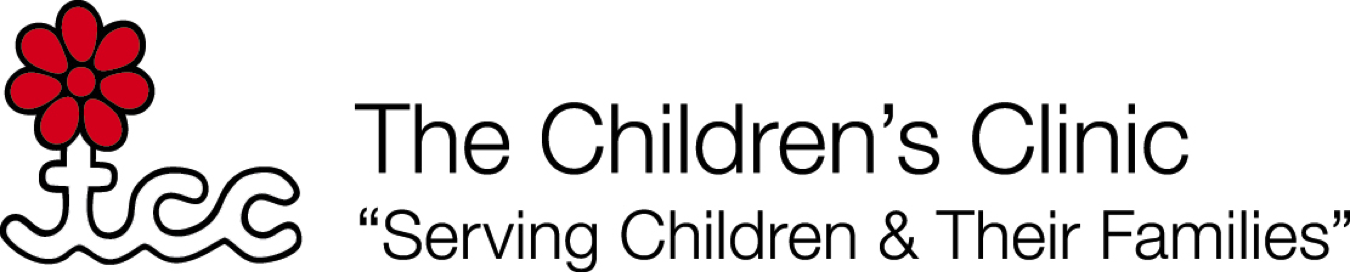 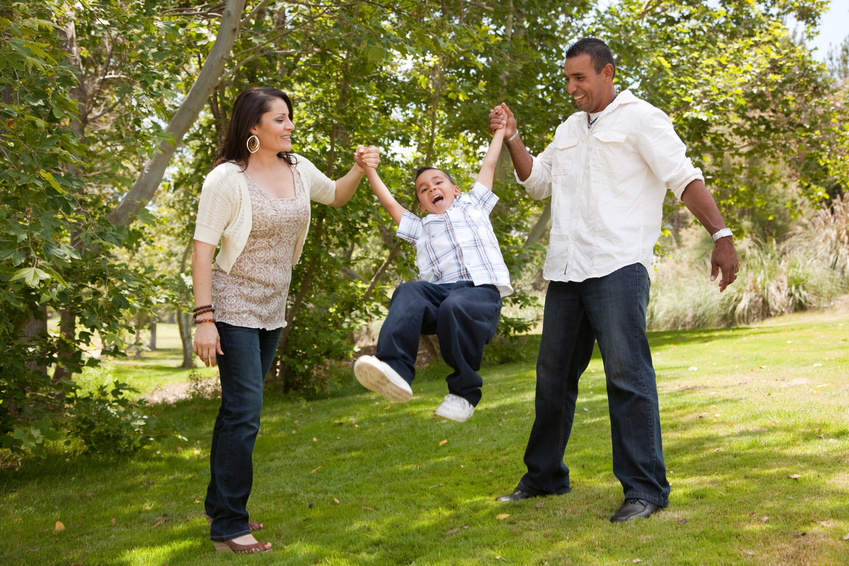 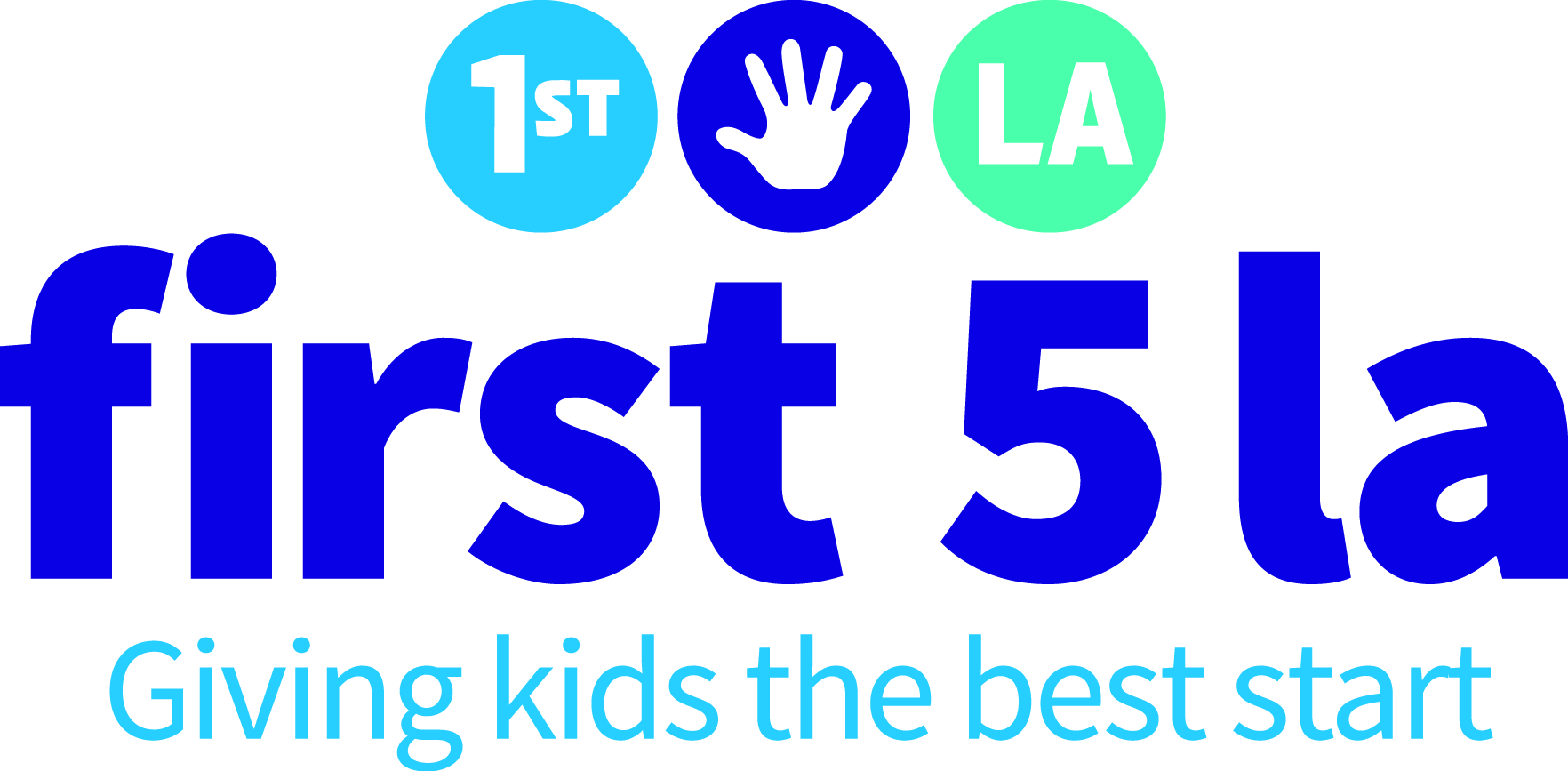 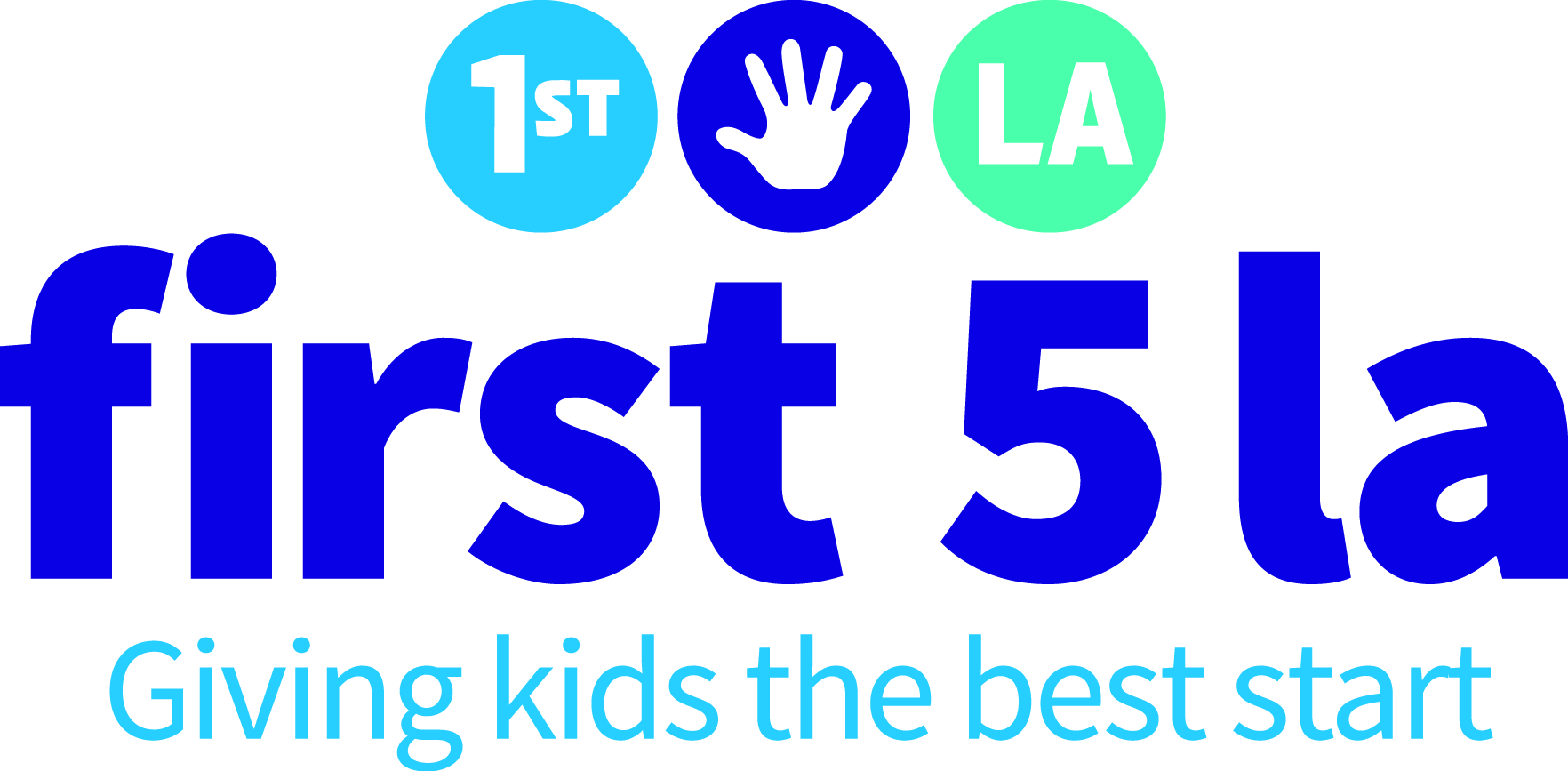 Introduction Choose Health LA Kids is a partnership between the Los Angeles County Department of Public Health and 20 funded agencies throughout LA County working towards reducing childhood obesity among children ages 0-5. Funded by First 5 LA, Choose Health LA Kids’ funded agencies are engaging the community through a variety of activities including grocery store tours, food demonstrations, parent education, and linking community resources to families with children ages 0-5.What you will findThe Community Resource Guide for Families/Caregivers of Children Ages 0-5 is a comprehensive publication focusing on Los Angeles County. The Guide is divided into five sections:First 5 LA ResourcesNutrition and Healthy Lifestyle Resources Physical Activity Resources Free/Low-Cost Resources for Pregnant/Post-Partum WomenSocial and Health Services Resources Table of ContentsFirst 5 LA Resources	pg. 3Perinatal and Parent SupportOral HealthBest StartHealth Coverage and 211 LA CountyNutrition and Physical ActivityHousingEarly Care and EducationVisionNutrition and Healthy Lifestyle Resources	pg. 6Public Health Foundation Enterprises (PHFE) WICCalFreshFarmers’ MarketsCommunity GardensGrocery Store Tours/Food DemosChoose Health LA RestaurantsPhysical Activity Resources	pg. 10Parks/Recreation CentersCommunity PoolsTrack/Tennis CourtsBike PathsWalking/Hiking TrailsYMCA/YWCA & Other GymsSports Leagues for 0-5Free/Low-Cost Resources for Pregnant/Post-Partum Women	pg. 16Breastfeeding SupportBaby-Friendly HospitalsParent/Caregiver Support GroupsHealthy Families America						                                 Choose Health LA MomsSocial and Health Services Resources	pg. 19Information Helpline for LA County Free Health Coverage ProgramLow-Cost Dental ServicesPrenatal and Primary/Urgent CareSubstance Use TreatmentCommunity Assistance Programs HousingChoose Health LA Child Care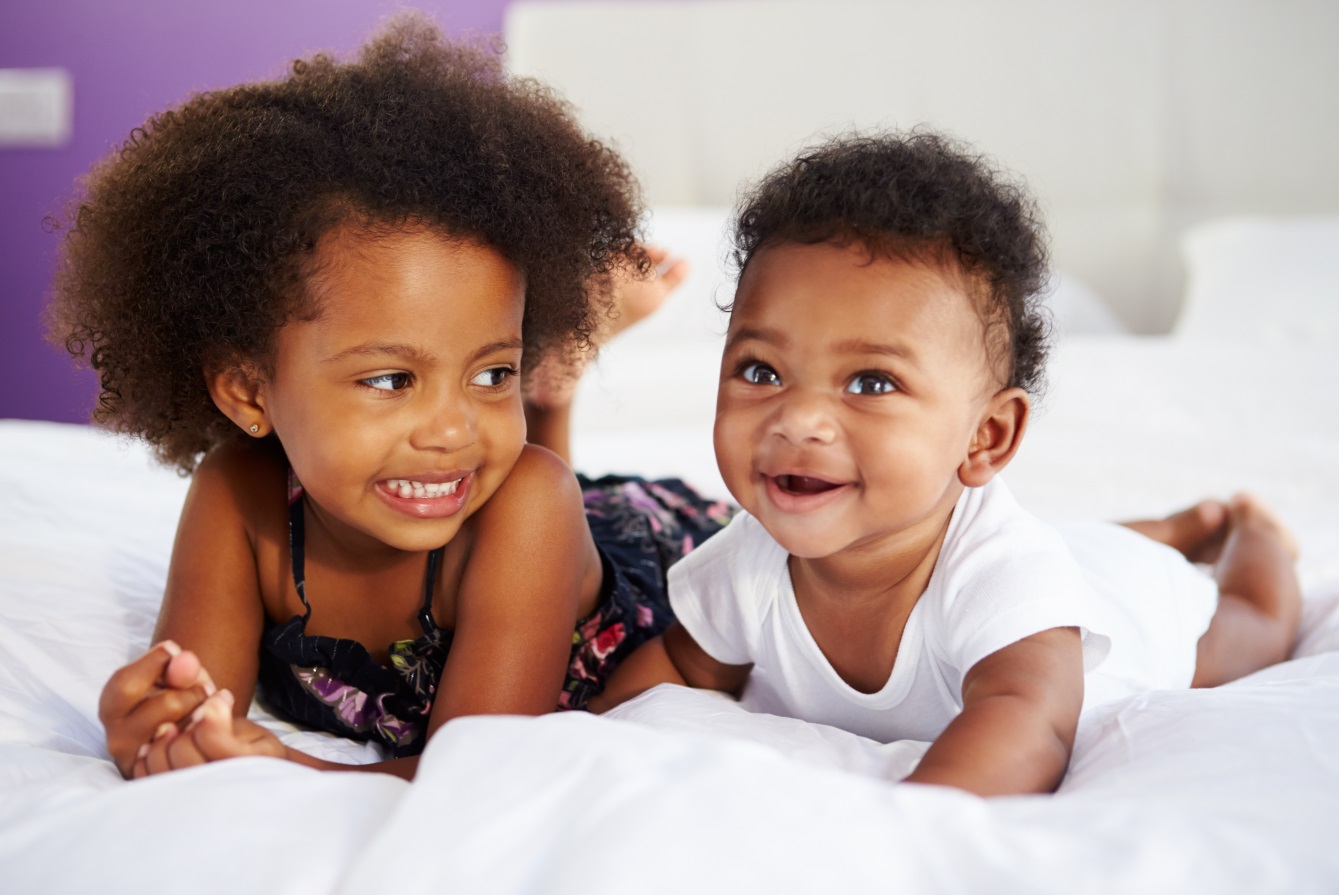 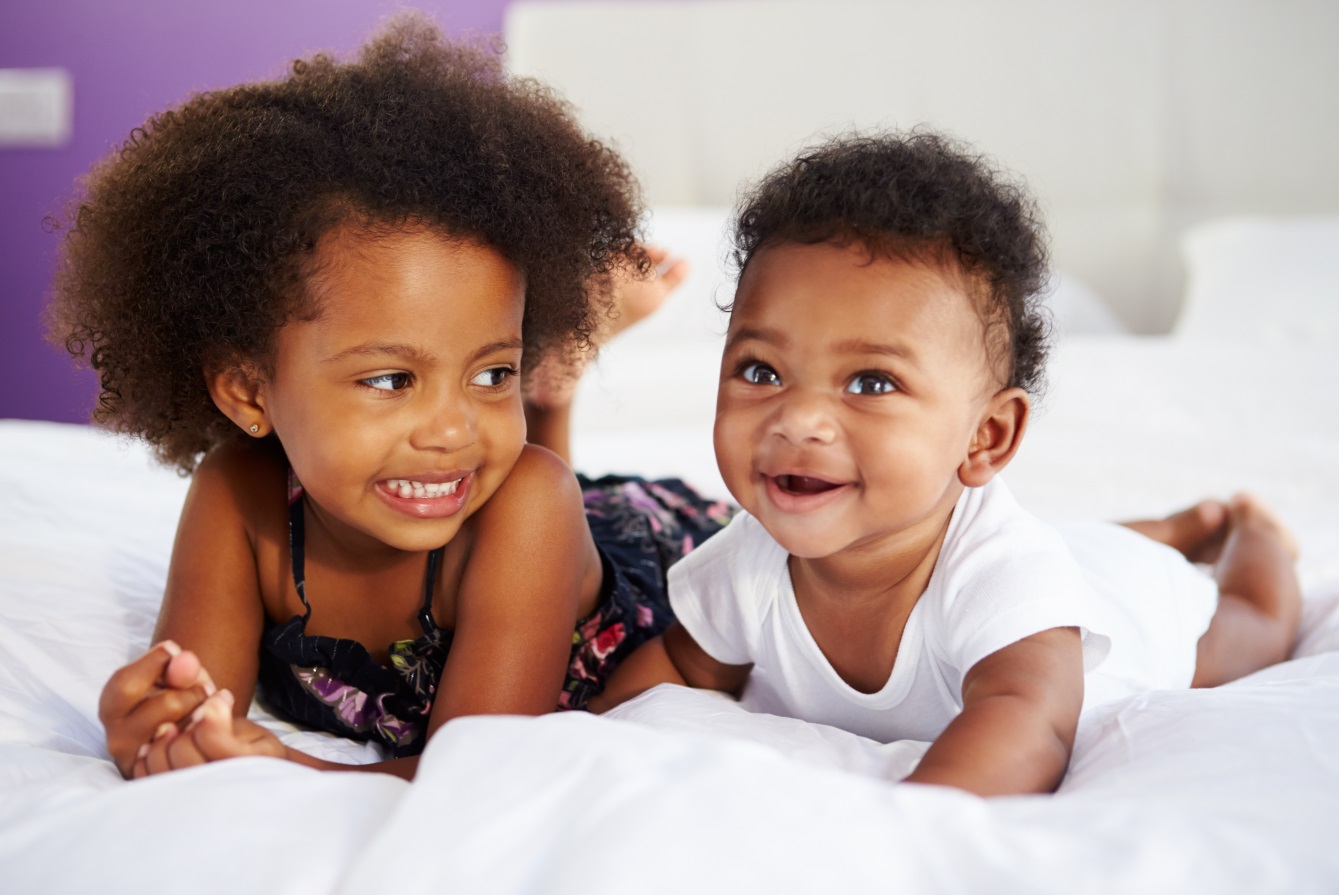 First 5 LA ResourcesPerinatal and Parent SupportWelcome Baby Providence Little Company of Mary Medical Center San Pedro Registration: (310) 514-5444Website: http://california.providence.org/san-pedro/Hours: Monday-Friday, 8:00AM-4:30PMLocation: 470 North Hawaiian Ave., Wilmington, CA 90744Transportation: Accessible via Metro Bus 246 (Figueroa St. & E St. stop)Torrance Memorial Medical Center Registration: (310) 514-5444Website: http://www.torrancememorial.orgHours: Monday-Friday, 8:00AM-4:30PMLocation: 3330 Lomita Blvd., Torrance, CA 90505Transportation: Accessible via Torrance Transit Bus 9 (Lomita Blvd. at Garnier St. stop)Parent Child Interaction Therapy (PCIT)Information: (310) 833-3135Website: http://www.tgclb.orgHours: Monday-Friday, 8:00AM-6:00PMLocation: 222 West Sixth St., Suite 230, San Pedro, CA 90731Transportation: Accessible via DASH San Pedro Green Line Bus (Centre St. & 6th St. stop) and Metro Bus 205 (7th St. & Palos Verdes stop)Best StartWilmington Best StartInformation: (213) 482-7540Website: http://www.first5la.org/index.php?r=site/tag&id=597 Hours: Bi-monthly, Thursdays, 9:00AM-11:00AMLocation: St. Peter & Paul Church, 515 West Opp St., Wilmington, CA 90744Transportation: Accessible via Metro Bus 246 (Anaheim St. & Neptune Ave. stop)Health Coverage and 211 LA County211 LA CountyTelephone: Dial 2-1-1Website: https://www.211la.orgHours: Available 24 hours, 7 days a weekLanguages: Hearing-impaired, English, Spanish, and 140 other languages interpretedCost/Insurance: Free for those who qualifyDescription: Confidential referrals to servicesWellness CenterSan Pedro School Mental Health Clinic (Located at Cabrillo Elementary School)Information: (310) 832-7545Website: http://notebook.lausd.net/portal/page?_pageid=33,1049501&_dad=ptl&_schema=PTL_EPHours: Monday-Friday, 8:00AM-4:30PMLocation: 704 West 8th St., San Pedro, CA 90731Transportation: Accessible via Metro (Gaffey St. & 7th St. stop)Nutrition and Physical ActivityTot ParksVista De Vizcaino Tot ParkInformation: (310) 548-7756Website: http://www.sanpedro.com/spcom/locpkbc.htm Hours: Monday-Sunday, Dawn-SunsetLocation: Via Cabrillo Marina 224 Whalers Walk, San Pedro, CA 90731Transportation: Accessible via DASH San Pedro Green Line Bus (Gaffey St. & 9th St. stop)Farmer’s Market – Market Match ProgramHistoric Downtown Farmer’s Market Information: (310) 832-2183Hours: Friday, 9:00AM-2:00PMPayment: WIC acceptedLocation: 6th St. between Pacific Ave. and Mesa St., San Pedro, CA 90731Transportation: Accessible via LADOT Commuter Express 142 (7th St. & Mesa St. stop)Early Care and EducationLibraryPreschool Without Walls – San Pedro Regional Library Information: (310) 548-7779Website: http://www.lapl.org/whats-on/events/preschool-without-walls Hours: Thursdays, 1:00PM-3:00PMLocation: 931 South Gaffey St., San Pedro,CA 90731Transportation: Accessible via DASH SanPedro Green Line Bus (Gaffey St. & 9th St. stop)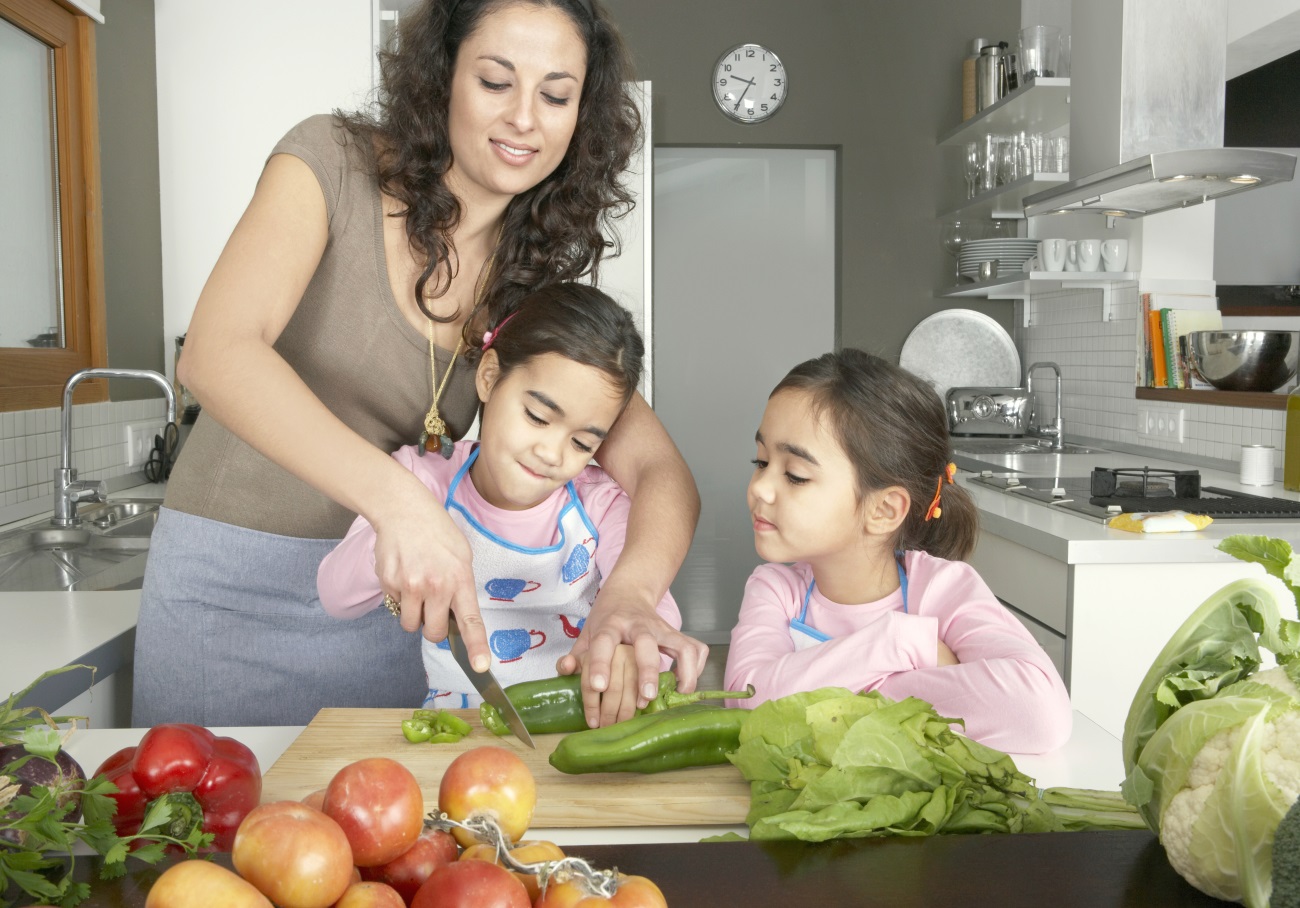 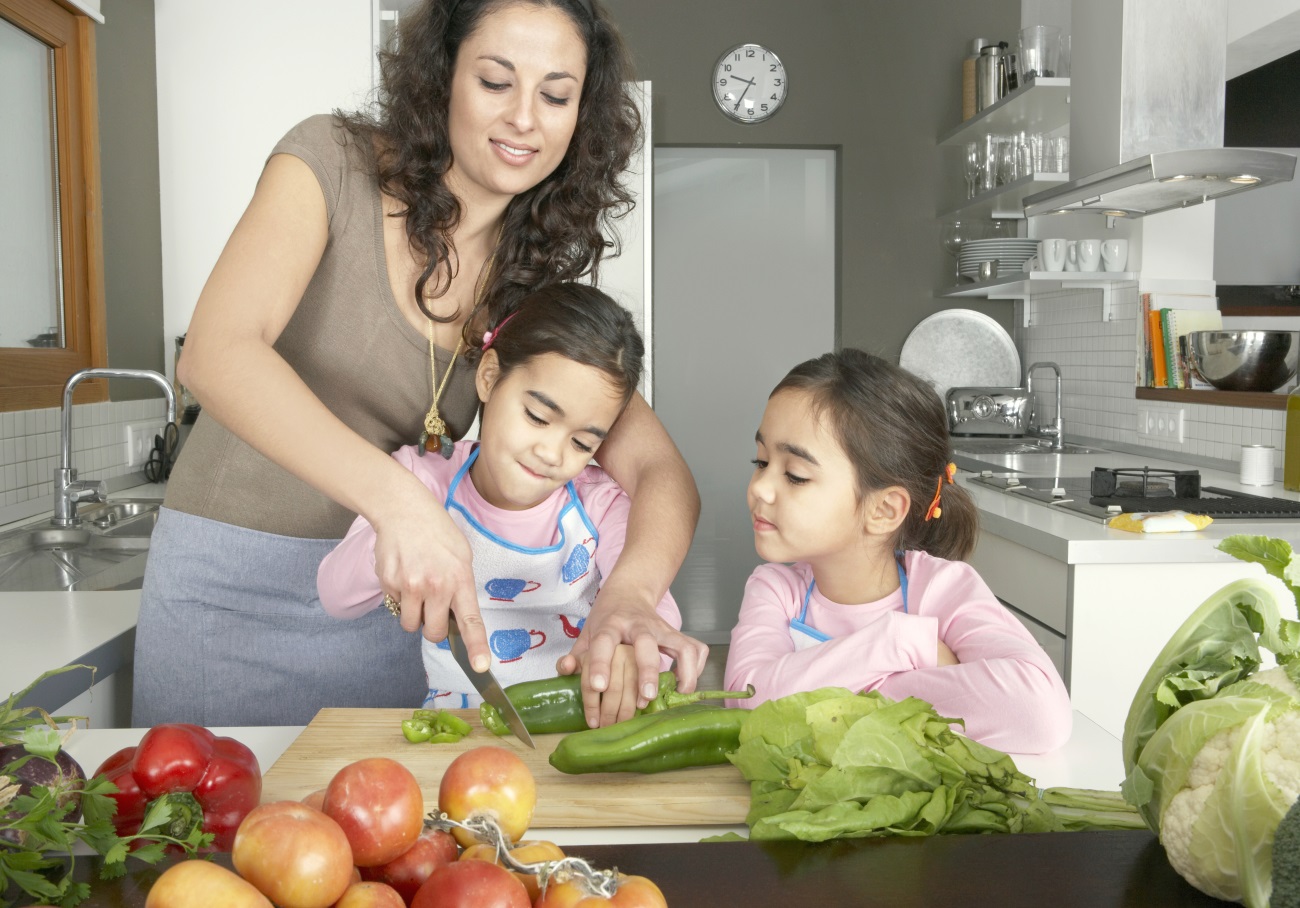 Nutrition and Healthy Lifestyle ResourcesPublic Health Foundation Enterprises (PHFE) WICRegistration: (888) 278-6455Website: www.phfewic.org/Breastfeeding.aspxServices: Provides breastfeeding support, nutrition education, and food for children ages 0-5 and pregnant/breastfeeding women.Cost/Insurance: Free for those who qualifyHours: Monday, Tuesday, Thursday, 9:15AM-5:30PM; Wednesday, 11:00AM-7:15PM; Friday, 10:00AM-5:30PMLanguages: English, SpanishLocation: 312 North Gaffey St., San Pedro, CA 90731Transportation: Accessible via LADOT Commuter Express 142 (Gaffey St. & 5th St. stop)CalFreshWebsite: www.dss.cahwnet.gov/foodstampsServices: Improve the nutrition of your household; increase your food-buying power, benefits used instead of money at the grocery store.Apply online: http://www.benefitscal.orgDepartment of Public Social Services – Compton OfficeInformation: (866) 613-3777Participant Help Line: (310) 258-7400,(866) 613-3777Programs Offered: CalWORKs, CalFresh, Medi-Cal, RefugeeHours: Monday-Friday, 8:00AM-5:00PMLocation: 211 East Alondra Blvd., Compton, CA 90220Transportation: Accessible via Metro 202 (Willowbrook Ave. & Cocoa St. stop)Department of Public Social Services – Paramount OfficeInformation: (310) 258-7400	Participant Help Line: (310) 258-7400,(310) 603-5101Hours: Monday-Friday, 8:00AM-5:00PMPrograms Offered: CalWORKs, CalFresh, Medi-CalLocation: 2961 East Victoria St., Rancho Dominguez, CA 90221Transportation: Accessible via Commuter Express 142 and via Long Beach Transit 52 (Victoria St. & Santa Fe Ave. stop)Department of Public Social Services – South Family OfficeInformation: (310) 761-2000	Participant Help Line: (310) 258-7400,(626) 569-1399Hours: Monday-Friday, 8:00AM-5:00PMPrograms Offered: CalWORKs, CalFresh, Medi-Cal, RefugeeLocation: 17600 A Santa Fe Ave., Rancho Dominguez, CA 90221Transportation: Accessible via Commuter Express 142 and via Long Beach Transit 52 (Santa Fe Ave. & Artesia Blvd. stop)Farmers’ Market, Historic DowntownInformation: (562) 449-9299Hours: Friday, 9:00AM-2:00PMPayment: WIC acceptedLocation: 6th St. between Pacific Ave. and Mesa St., San Pedro, CA 90731Transportation: Accessible via LADOT Commuter Express 142 (7th St. & Mesa St. stop)Food Net San Pedro Service CenterInformation: (310) 519-6091, (310) 762-1533Website: http://css.lacounty.gov/service-locations/san-pedro-service-center/ Meals Served: NoneServices: Provides three-day supply of groceriesHours: Monday-Friday, 8:00AM-5:00PM; Distribution services: Every third Friday of the month, 9:00AM-11:00AM; Pantry Program: Tuesday-Friday, 2:00PM-4:30PMCost: FreeLocation: 769 West 3rd St., San Pedro, CA 90731Transportation: Accessible via LADOT Commuter Express 142 (Gaffey St. & 1st St. stop)Harbor Interfaith Service Family Resource CenterInformation: (310) 831-9123Website: www.harborinterfaith.org/frc.htmlMeals Served: NoneServices: Provides emergency food and bread distributionHours: Monday-Friday, 9:00AM-5:00PMCost: Free, Registration RequiredLocation: 670 West 9th St., San Pedro, CA 90731Transportation: Accessible via LADOT Commuter Express 142 (Gaffey St. & 7th St. stop)Salvation Army San Pedro Temple CorpsInformation: (310) 832-7228Website: www.salvationarmy-socal.org/southern-california/SeniorsMeals Served: NoneServices: Provides food box distribution with canned meats, rice, pasta, dried beans, and frozen meatHours: Friday, 9:00AM-11:30PM, 1:30PM-3:00PMCost: FreeLocation: 138 South Bandini Ave., San Pedro, CA 90731Transportation: Accessible via LADOT Commuter Express 142 (Gaffey St. & 1st St. stop)National Why Hunger HotlineInformation: (800) 5-HUNGRY (for English), 
(877) 8-HAMBRE (for Spanish),(212) 629-8850Website: www.whyhunger.org/findfoodMeals Served: NoneServices: Connect you to food and local programs across the U.S.Hours: Monday-Friday, 6:00AM-2:00PM; Saturday, 7:00AM-11:00AMCost: FreeMary Star of the Sea Catholic ChurchInformation: (310) 833-3541Meals Served: LunchServices: Provides sack lunch for San Pedro residents onlyHours: Monday-Friday, 6:30PM Cost: FreeLocation: 870 West 8th St., San Pedro, CA 90731Transportation: Accessible via Metro Bus 205 (1st St. & Cabrillo St. stop) and via DASH San Pedro Green Line Bus (Gaffey St. & 7th St. stop)Grocery Store Tours/Food DemonstrationsThe Children’s Clinic, “Serving Children and Their Families”Information: (562) 264-2806Grocery store tours teach families how to shop healthier; food demonstrations show families how to prepare delicious and healthy snacks and meals at home.See the last page of this Community Resource Guide for more information about The Children’s Clinic, “Serving Children and Their Families.”Choose Health LA RestaurantsTo locate Choose Health LA Restaurants in your community please visit:http://www.choosehealthla.com/eat-healthy/restaurants/Price range is approximate cost per person for a meal including one drink, tax, and tip$ 	Under $10$$ 	$11-$30$$$ 	$31-$60$$$$ 	Above $61Subway® RestaurantsInformation: (310) 548-7334Cuisine: Sandwiches, Fresh Fit choices, Breakfast, Salads, Fresh Fit for KidsCost: $Website: www.subway.comHours: Sunday-Saturday, 6:00AM-11:00PMLocation: 980 North Western Ave., San Pedro, CA 90732Transportation: Accessible via Metro Bus 205 (Western/Park Plaza stop)Subway® RestaurantsInformation: (310) 519-1300Cuisine: Sandwiches, Fresh Fit choices, Breakfast, Salads, Fresh Fit for KidsCost: $Website: www.subway.comHours: Sunday, Saturday, 7:00AM-11:00PM; Monday-Friday, 6:00AM-11:00PMLocation: 285 West 6th St., San Pedro, CA 90731Transportation: Accessible via Metro Bus 205 (Mesa St. & 7th St. stop) and via DASH San Pedro Green Line Bus (Centre St. & 7th St. stop)Subway® RestaurantsInformation: (310) 833-1222Cuisine: Sandwiches, Fresh Fit choices, Breakfast, Salads, Fresh Fit for KidsCost: $Website: www.subway.comHours: Sunday-Saturday, 6:00AM-11:00PMLocation: 1306 South Gaffey St., San Pedro, CA 90731Transportation: Accessible via Metro Bus 205 (13th St. & Gaffey St. stop)Subway® RestaurantsInformation: (310) 833-8600Cuisine: Sandwiches, Fresh Fit choices, Breakfast, Salads, Fresh Fit for KidsCost: $Website: www.subway.comHours: Sunday-Saturday, 7:00AM-10:00PMLocation: 1436 West 25th St., San Pedro, CA 90732Transportation: Accessible via DASH San Pedro Green Line Bus (25th St. & White Point Dr. stop)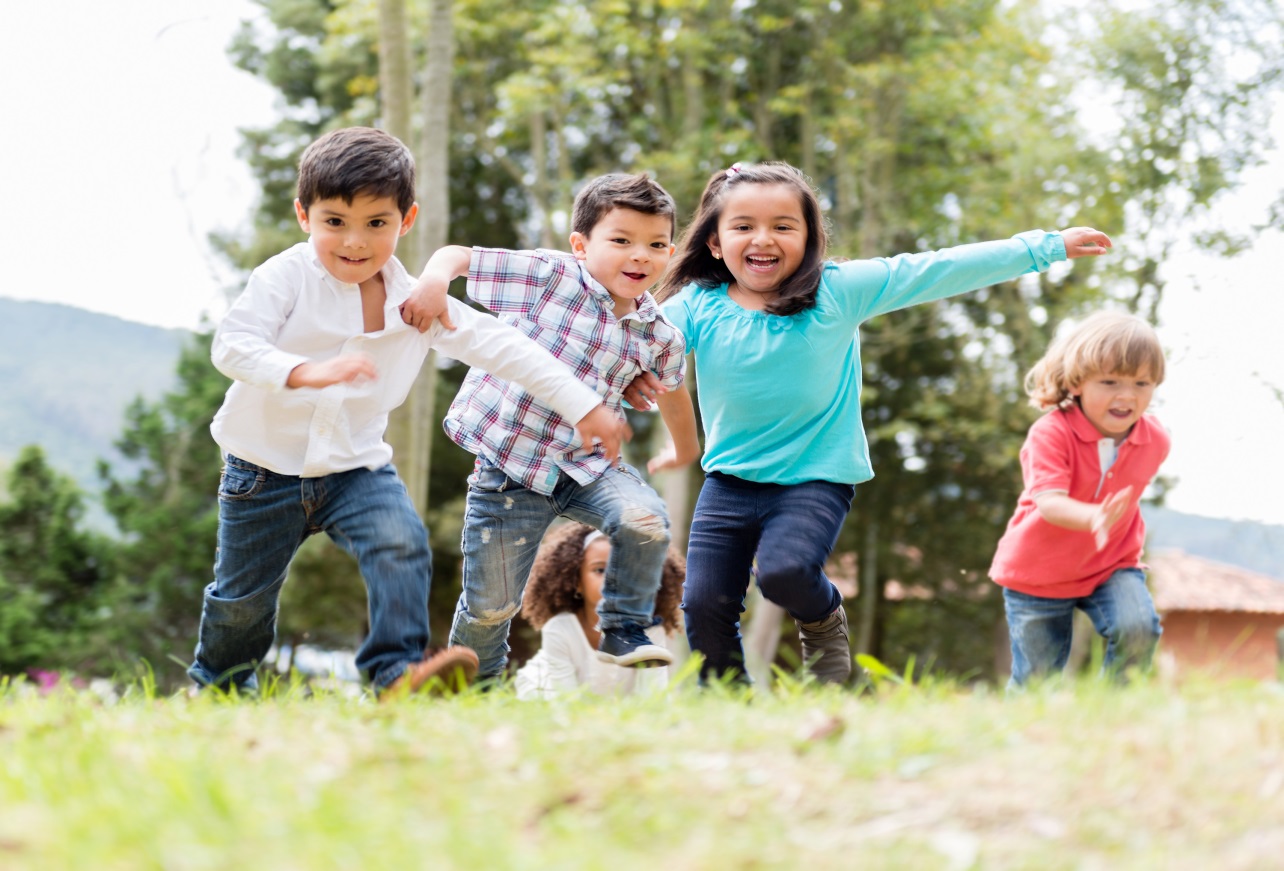 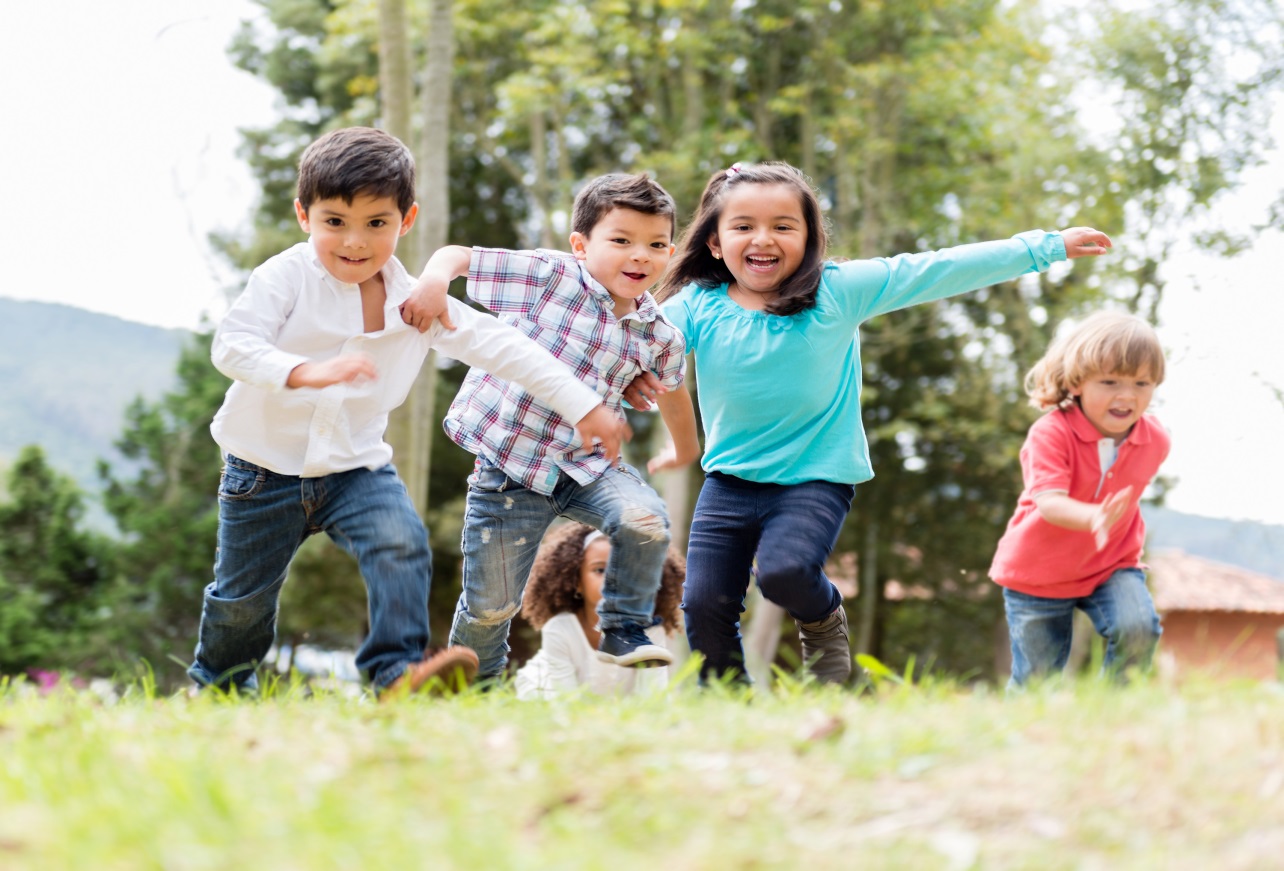 Physical Activity ResourcesParks/Recreation CentersAngels Gate Park Recreation CenterTelephone: (310) 548-7705Website: http://www.laparks.org/dos/reccenter/facility/angelsGateRC.htm Hours: Park: Monday-Sunday, Dawn-Dusk; Office: Monday-Friday, 12:00PM-4:00PM; Saturday, 9:00AM-1:00PM; Sunday, By Appointment; Holidays, ClosedIndoor Facilities: Angels Gate Cultural Arts CenterOutdoor Facilities: Basketball Court, Children’s Play Area, Historic Korean Friendship Bell, Hiking TrailsWalk/Jog Facilities: Walking Trail Accessibility: Handicap Parking, Wheelchair Accessible Lights After Dark: NoneCost: FreeLocation: 3601 Gaffey St., San Pedro, CA 90731Transportation: Accessible via DASH San Pedro Green Line Bus (25th St. & Alma St. stop)Leland Recreation CenterTelephone: (310) 548-7706Website: http://www.laparks.org/dos/reccenter/facility/lelandRC.htm Hours: Monday, Closed; Tuesday-Friday, 11:00AM-7:00PM; Saturday, 10:00AM-3:00PM; Sunday, ClosedIndoor Facilities: Multipurpose Room, Stationary Exercise Equipment, and RestroomsOutdoor Facilities: Baseball Diamond, Basketball Courts, Children’s Play Area, Picnic Tables, and Volleyball CourtsWalk/Jog Facilities: Walking PathAccessibility: Handicap Parking, Wheelchair Accessible Lights After Dark: NoneSports Leagues: Visit website for the most up to date list of sport leagues Registration: Please visit centerCost: Prices vary. Financial Assistance is available.Location: 863 South Herbert Ave., San Pedro, CA 90731Transportation: Accessible via DASH San Pedro Green Line Bus (Summerland Ave. & Meyler St. stop)Martin J. Bogdanovich Recreation CenterTelephone: (310) 548-7590Website: http://www.laparks.org/dos/reccenter/facility/bogdanovichRC.htm Hours: Monday-Friday, 9:00AM-6:00PM; Saturday, 9:00AM-4:00PM; Sunday, 9:00AM-3:00PMIndoor Facilities: Auditorium, GymOutdoor Facilities: Baseball Diamond, Basketball Courts, Children’s Play Area, Football Field, Soccer Field Walk/Jog Facilities: NoneAccessibility: Handicap Parking, Wheelchair Accessible Lights After Dark: Baseball Diamond lighted until 10:00PMClasses: Visit website for the most up to date list of classesRegistration: Please visit centerCost: Prices vary. Financial Assistance is available.Location: 1920 Cumbre Dr., San Pedro, CA 90732Transportation: Accessible via DASH San Pedro Green Line Bus (White Point Dr. & 25th St. stop)Peck Park Community Recreation CenterTelephone: (310) 548-7580Website: http://www.laparks.org/dos/reccenter/facility/peckParkComCtr.htm Hours: Monday-Thursday, 9:00AM-6:30PM; Friday, 9:00AM-6:00PM; Saturday, 9:00AM-4:00PM	Gym Hours: Tuesday-Friday, 3:00PM-8:00PM; Saturday, 10:00AM-2:00PM	Computer Lab: Monday, Tuesday, Thursday, and Friday 1:00PM-5:00PM; Wednesday and Saturday, 10:00AM-1:00PMIndoor Facilities: Auditorium, Basketball Courts, Computer Lab, Meeting Rooms, Party RoomsOutdoor Facilities: Barbecue Pits, Baseball Diamonds, Basketball Court, Children’s Play Area, Football Filed, and Picnic TablesWalk/Jog Facilities: Walking Path Accessibility: Handicap Parking, Wheelchair AccessibleLights After Dark: Basketball Courts, Parking Lot lighted until 10:00PMClasses: Visit website for the most up to date list of classesCost: Prices vary. Financial Assistance NOT available. Location: 560 North Western Ave., San Pedro, CA 90732Transportation: Accessible via DASH San Pedro Green Line Bus (Western Ave. & Crestwood St. stop)Alma Park Telephone: (310) 548-7671Website: http://www.laparks.org/dos/parks/facility/almaPk.htm Hours: Monday-Sunday, 5:00AM-10:30PMIndoor Facilities: NoneOutdoor Facilities: Picnic TablesWalk/Jog Facilities: Walking Path Accessibility: Handicap Parking, Wheelchair AccessibleLights After Dark: Street lightingCost: FreeLocation: West 21st St. and Meyler St., San Pedro, CA 90731Transportation: Accessible via DASH San Pedro Green Line Bus (Alma St. & 22nd St. stop)Averill ParkTelephone: (310) 832-7328Website: http://www.laparks.org/dos/parks/facility/averillPk.htm Hours: Monday-Sunday, Dawn-DuskIndoor Facilities: NoneOutdoor Facilities: Barbecue Pits, Picnic Tables, Gazebo, PondWalk/Jog Facilities: Walking Path Accessibility: Handicap Parking, Wheelchair AccessibleLights After Dark: Street lighting Cost: FreeLocation: 1300 South Dodson Ave., San Pedro, CA 90732Transportation: Accessible via DASH San Pedro Green Line Bus (White Point Dr. & 25th St. stop)Bandini Canyon Park Telephone: (310) 548-7529Website: http://www.laparks.org/dos/parks/facility/bandiniCanyonPk.htm Hours: Monday-Sunday, Dawn-DuskIndoor Facilities: NoneOutdoor Facilities: Open SpaceWalk/Jog Facilities: Hiking TrailAccessibility: Handicap Parking, Wheelchair AccessibleLights After Dark: NoneCost: FreeLocation: O’Farrell and Bandini, San Pedro, CA 90731Transportation: Accessible via DASH San Pedro Green Line Bus (Summerland Ave. & Meyler St. stop) and via Commuter Express 142 (Gaffey St. & 1st St. stop)Deane Dana Friendship Park and Nature Center Telephone: (310) 519-6115Website: http://parks.lacounty.gov/wps/portal/dpr/Parks/Deane_Dana_Friendship_Park_and_Nature_CenterHours: Monday-Sunday, Sunrise-SunsetNature Center: Monday, Closed; Tuesday-Sunday, 9:00AM-5:00PMParking Lot: Monday-Sunday, 7:30AM-5:00PM; Monday-Sunday, 7:30AM-7:00PM (Daylight Savings Time)Indoor Facilities: Classroom, Natural History Museum, Nature CenterOutdoor Facilities: Children’s Play Area, Hiking Trails, Outdoor Classroom, Picnic AreaWalk/Jog Facilities: Hiking TrailsAccessibility: Handicap Parking, Wheelchair AccessibleLights After Dark: NoneCost: FreeLocation: 1805 West 9th St., San Pedro, CA 90732Transportation: Accessible via DASH San Pedro Green Line Bus (25th St. & White Point Dr. stop) and Metro 205 (Weymouth Ave. & 9th St. stop)Field of DreamsTelephone: (310) 548-7705Website: http://www.laparks.org/dos/parks/facility/fieldofdreams.htm Hours: Monday-Sunday, Dawn-Dusk by Permit Only (Temporary Closed)Indoor Facilities: RestroomsOutdoor Facilities: Football, Rugby, Soccer Field Walk/Jog Facilities: NoneAccessibility: Handicap Parking, Wheelchair AccessibleLights After Dark: NoneCost: FreeLocation: 501 Westmont Dr., San Pedro, CA 90731Transportation: Accessible via DASH San Pedro Green Line Bus (Summerland Ave. & Gaffey St. stop) and Metro Bus 550 (Gaffey St. & Westmont Dr. stop)Harbor Highlands ParkTelephone: (310) 548-7529Website: http://www.laparks.org/dos/parks/facility/harborHighlandsPk.htm Hours: Monday-Sunday, 6:00AM-10:00PMIndoor Facilities: NoneOutdoor Facilities: Baseball Diamond, Basketball Courts, Children’s Play Area, and Picnic TablesWalk/Jog Facilities: NoneAccessibility: Handicap Parking, Wheelchair AccessibleLights After Dark: NoneCost: FreeLocation: 825 Capitol St., San Pedro, CA 90731Transportation: Accessible via DASH San Pedro Green Line Bus (Summerland Ave. & Meyler St. stop) and Metro Bus 550 (Gaffey St. & Capitol St. stop)Joan Milke Flores ParkTelephone: (310) 548-7705Website: http://www.laparks.org/dos/parks/facility/joanMilkeFloresPk.htm Hours: Monday-Sunday, Sunrise-SunsetIndoor Facilities: NoneOutdoor Facilities: Hiking Trails, Ocean Views, and Picnic TablesWalk/Jog Facilities: Walking access to Fort Mac Arthur, Wilders Addition, Angels Gate Cultural Arts Center, and Korean Friendship BellAccessibility: Handicap Parking, Wheelchair AccessibleLights After Dark: None Cost: FreeLocation: 3601 South Gaffey St., San Pedro, CA 90731Transportation: Accessible via Metro Bus 246 (Shepard St. & Gaffey St. stop) and via DASH San Pedro Green Line Bus (Western Ave. & 25th St. stop)*Dog friendlyLookout Point ParkTelephone: (310) 548-7756Website: http://www.laparks.org/dos/parks/facility/lookoutPointPk.htm Hours: Monday-Sunday, 6:00AM-10:00PMIndoor Facilities: NoneOutdoor Facilities: ViewpointWalk/Jog Facilities: NoneAccessibility: Handicap Parking, Wheelchair AccessibleLights After Dark: Street lightingCost: FreeLocation: Gaffey St. and 37th St., San Pedro, CA 90731Transportation: Accessible via Metro Bus 246 (Shepard St. & Gaffey St. stop) and via DASH San Pedro Green Line Bus (25th St. & Alma St. stop)*Dog friendlyPoint Fermin ParkTelephone: (310) 548-7705Website: http://www.laparks.org/dos/parks/facility/pointFerminPk.htm Hours: Monday-Sunday, 6:00AM-10:00PMIndoor Facilities: RestroomsOutdoor Facilities: Point Fermin Lighthouse, Barbecue Stands, Bike Path, Children’s Play Area, Gazebos, Stage/Bandshell, Picnic Tables, Ocean ViewsWalk/Jog Facilities: Jogging Trail and Walking Path; Access to Hiking Trails to Korean Friendship Bell, Joan Milke Flores Park, Wilders Addition ParkAccessibility: Handicap Parking, Wheelchair AccessibleLights After Dark: NoneCost: FreeLocation: 807 Paseo del Mar, San Pedro, CA 90731Transportation: Accessible via DASH San Pedro Green Line Bus (25th St. & Alma St. stop) and Metro Bus 246 (Shepard St. & Gaffey St. stop)*Dog friendlyRena ParkTelephone: (310) 548-7756Website: http://www.laparks.org/dos/parks/facility/renaPk.htm Hours: Monday-Sunday, 6:00AM-10:00PMIndoor Facilities: NoneOutdoor Facilities: Children’s Play Area, Picnic TablesWalk/Jog Facilities: NoneAccessibility: Handicap Parking, Wheelchair AccessibleLights After Dark: NoneCost: FreeLocation: 510 Leland Ave., San Pedro, CA 90732Transportation: Accessible via DASH San Pedro Green Line Bus (Summerland Ave. & Leland St. stop)*Dog friendlySan Pedro Plaza ParkTelephone: (323) 255-0370Website: http://www.laparks.org/dos/parks/facility/sanPedroPlazaPk.htm Hours: Monday-Sunday, 6:00AM-10:00PMIndoor Facilities: NoneOutdoor Facilities: Pocket ParkWalk/Jog Facilities: Walking, Jogging StripAccessibility: Handicap Parking, Wheelchair AccessibleLights After Dark: Street lightingCost: FreeLocation: 7000 South Beacon St., San Pedro, CA 90731Transportation: Accessible via DASH San Pedro Green Line Bus (7th St. & Mesa St. stop) and via Commuter Express 142 & 205 (7th St. & Palos Verdes stop)*Dog friendlyWhite Point Nature Preserve ParkTelephone: (310) 561-0917Website: http://www.laparks.org/dos/parks/facility/whitePointPk.htm Hours: Nature Center: Wednesday, Saturday, Sunday, 10:00AM-4:00PM; Nature Preserve Park: Monday-Sunday, Dawn-DuskIndoor Facilities: Nature Education Center, RestroomsOutdoor Facilities: Hiking Trails, Picnic AreaWalk/Jog Facilities: Hiking TrailsAccessibility: Handicap Parking, Wheelchair AccessibleLights After Dark: Street lightingCost: FreeLocation: 1600 West Paseo del Mar, San Pedro, CA 90731Transportation: Accessible via DASH San Pedro Green Line Bus (White Point Dr. & 25th St. stop)*Dog friendlyWilder’s Addition ParkTelephone: (310) 548-2631Website: http://www.laparks.org/dos/parks/facility/wildersAdditionPk.htm Hours: Monday-Sunday, Dawn-DuskIndoor Facilities: NoneOutdoor Facilities: BenchesWalk/Jog Facilities: Walking, Jogging Strip Accessibility: Handicap Parking, Wheelchair AccessibleLights After Dark: Street lightingCost: FreeLocation: 607 Paseo del Mar, San Pedro, CA 90731Transportation: Accessible via Metro Bus 246 (Paseo Del Mar & Meyler St. stop) and via DASH San Pedro Green Line Bus (Alma St. & 25th St. stop)*Dog friendlyTrack or Tennis CourtsPeck Park Tennis CourtHours: 5:00AM-10:00PMDescription: 6 Lighted Tennis Courts Lights After Dark: Tennis Courts lighted until 10:00PMCost: FreeLocation: 560 North Western Ave., San Pedro, CA 90732Transportation: Accessible via DASH San Pedro Green Line Bus (Western Ave. & Crestwood St. stop)Walking/Hiking TrailsFriendship Park Hike (Deane Dana Friendship Park & Nature Center)Website: http://parks.lacounty.gov/wps/portal/dpr/Parks/Deane_Dana_Friendship_Park_and_Nature_CenterHours: Monday-Sunday, 7:00AM-6:00PMDescriptions: 1.4-mile path with ocean viewLights After Dark: NoneCost: FreeLocation: 1805 West 9th St., San Pedro, CA 90732Transportation: Accessible via DASH San Pedro Green Line Bus (25th St.  & White Point Dr. stop) and via Metro 205 (1st St. & Western Ave. stop)Korean Friendship BellWebsite: http://www.laparks.org/dos/parks/facility/whitePointPk.htm Hours: Monday-Sunday, 7:00AM-6:00PMDescriptions: 1.4-mile path with ocean viewLights After Dark: NoneCost: FreeLocation: 3601 South Gaffey St., San Pedro, CA 90731Transportation: Accessible via Metro Bus 246 (Shepard St. & Gaffey St. stop) and via DASH San Pedro Green Line Bus (Western Ave. & 25th St. stop)White Point Preserve ParkWebsite: http://pvplc.org/_lands/whitepoint.aspHours: Monday, Tuesday, Thursday, Friday, Dawn-Dusk; Wednesday, Saturday, Sunday, 10:00AM-4:00PM Descriptions: 1.4-mile path with ocean viewLights After Dark: Street lightingCost: FreeLocation: 1600 West Paseo del Mar, San Pedro, CA 90731Transportation: Accessible via DASH San Pedro Green Line Bus (Western Ave. & 25th St. stop)YMCA/YWCAs and Other GymsSan Pedro & Peninsula YMCATelephone: (310) 832-4211Website: http://www.ymcala.org/san-pedro-peninsulaHours: Monday-Friday, 5:00AM-10:00PM; Saturday, 7:00AM-6:00PM;Sunday, 7:00AM-6:00PMChild Care: Childcare, Academic Enrichment Facilities: Fitness Center, Pool, Gymnasium, EquipmentClasses: Group Classes, Healthy Lifestyles, Personal Fitness, Water ActivitiesSports Leagues: Swim Team Registration: http://www.ymcala.org/san-pedro-peninsula/pages/benefits Cost: Please see website for membership options. Financial Assistance is available. Location: 301 South Bandini St., San Pedro, CA 90731Transportation: Accessible via DASH San Pedro Green Line Bus (Gaffey St. & 7th St. stop) and via Metro 550 (7th St. & Bandini St. stop)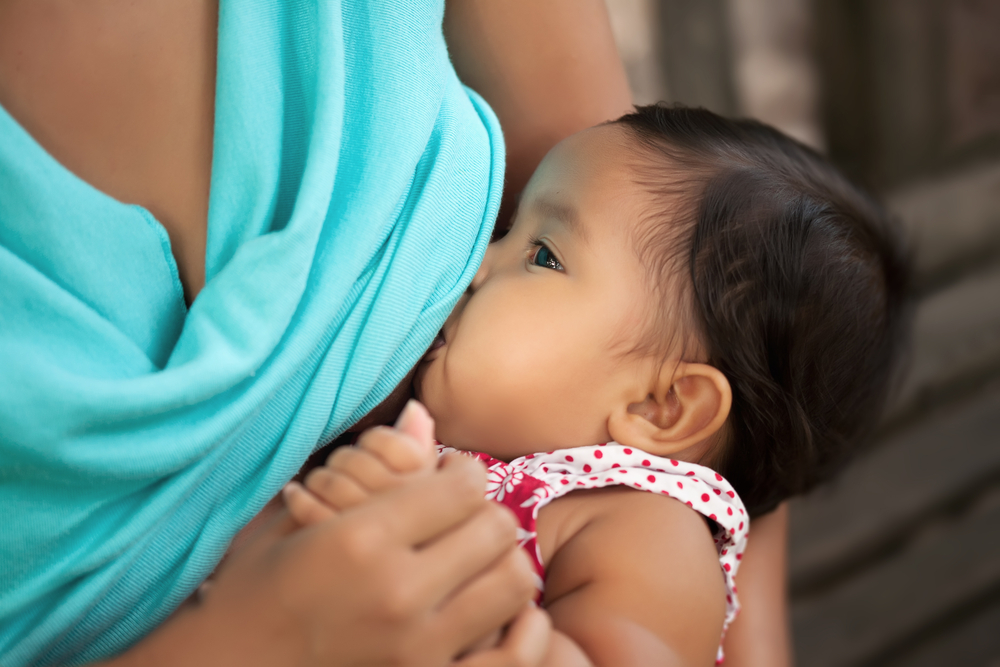 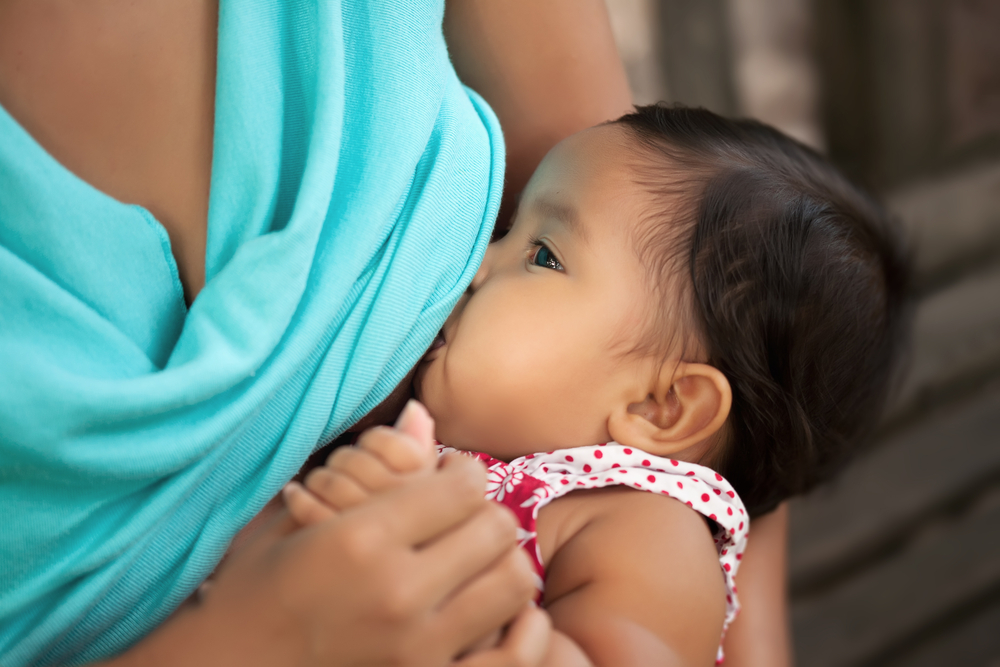 Free/Low-Cost Resources for Pregnant/Post-Partum WomenBreastfeeding SupportBreastfeeding Resource DirectoryWebsite: http://breastfeedla.org/resource-directory/La Leche League Helpline (available 24/7)877-4-LALECHE (877-452-5324)http://breastfeedinghelpline.comWIC Breastfeeding HelplineTelephone: (888) 278-6455Cost: FreeHours: Monday-Friday, 8:00AM-6:00PMLanguages: English, SpanishDescription: The helpline is supervised by a Lactation Consultant and staffed by several bilingual paraprofessionals who are Certified Lactation Educators and have excellent communication skills. They are trained to answer questions and triage breastfeeding problems. Additionally, participants receiving Breastfeeding Peer Counseling services have access to an “on-call” Lactation Consultant until 9:00PM every night including weekends.WIC Breastfeeding SupportRegistration: (888) 942-2229Website: www.phfewic.org/Breastfeeding.aspxCost/Insurance: Free for those who qualifyClasses: Full WIC Services, Nutrition Education, and Breastfeeding SupportHours: Call for informationLanguages: English, SpanishLocation: 312 North Gaffey St., San Pedro, CA 90731Breastfeeding ClassesAppointments: None requiredWebsite: http://california.providence.org/san-pedro/services/obstetrics/services/Cost/Insurance: FreePhone: (310) 514-5214Referral: None requiredHours: 3rd Thursday of the month, 5:30PM-8:00PMLanguages: English, SpanishLocation: Providence Little Company of Mary, Community Health Department, 1300 West 7th St., 5th Floor, San Pedro, CA 90731Baby-Friendly HospitalsTo find Baby-Friendly Facilities in LA County funded by First 5 LA, visit: http://www.first5la.org/index.php?r=site/article&id=3059For a complete listing of Baby-Friendly Facilities in the USA, visit: https://www.babyfriendlyusa.org/find-facilitiesParent/Caregiver Support GroupsFor immediate help: National Perinatal & Postpartum Depression Hotline (available 24/7) 800-773-6667 or 800-PPD-MOMSLa Leche LeagueAppointments: None requiredCost/Insurance: FreeReferral: None requiredHours: 2nd Friday of the month, 10:00AM; 3rd Monday of the month, 7:00PM Languages: English, SpanishDescription: Serves mothers, babies, toddlers, older children, grandmothers, friends, doulas, support people, and students from San Pedro, South Bay, and WestchesterLocation: Redondo Beach, Beach Cities Health District, Health Conference Room, 514 North Prospect Ave., Redondo Beach, CA 90277Providence Little Company of Mary Support GroupAppointments: None requiredWebsite: http://california.providence.org/torrance/services/obstetrics/patient-family-support/Cost/Insurance: FreeReferral: None requiredHours: 1st, 2nd, and 3rd Friday of the month, 9:00AM and 12:00PM Languages: English, SpanishDescription: Serves mothers and babies in the San Pedro, South Bay, and Westchester communityLocation: 1300 West 7th St., 5th Floor, San Pedro, CA 90732Choose Health LA MomsDescription: This free, proven program, created by postpartum experts, can help you return to your weight before pregnancy, increase your energy levels, and make you feel better about you!Get free support, a health tracker, and more. For more information, visit: https://www.choosehealthlamoms.com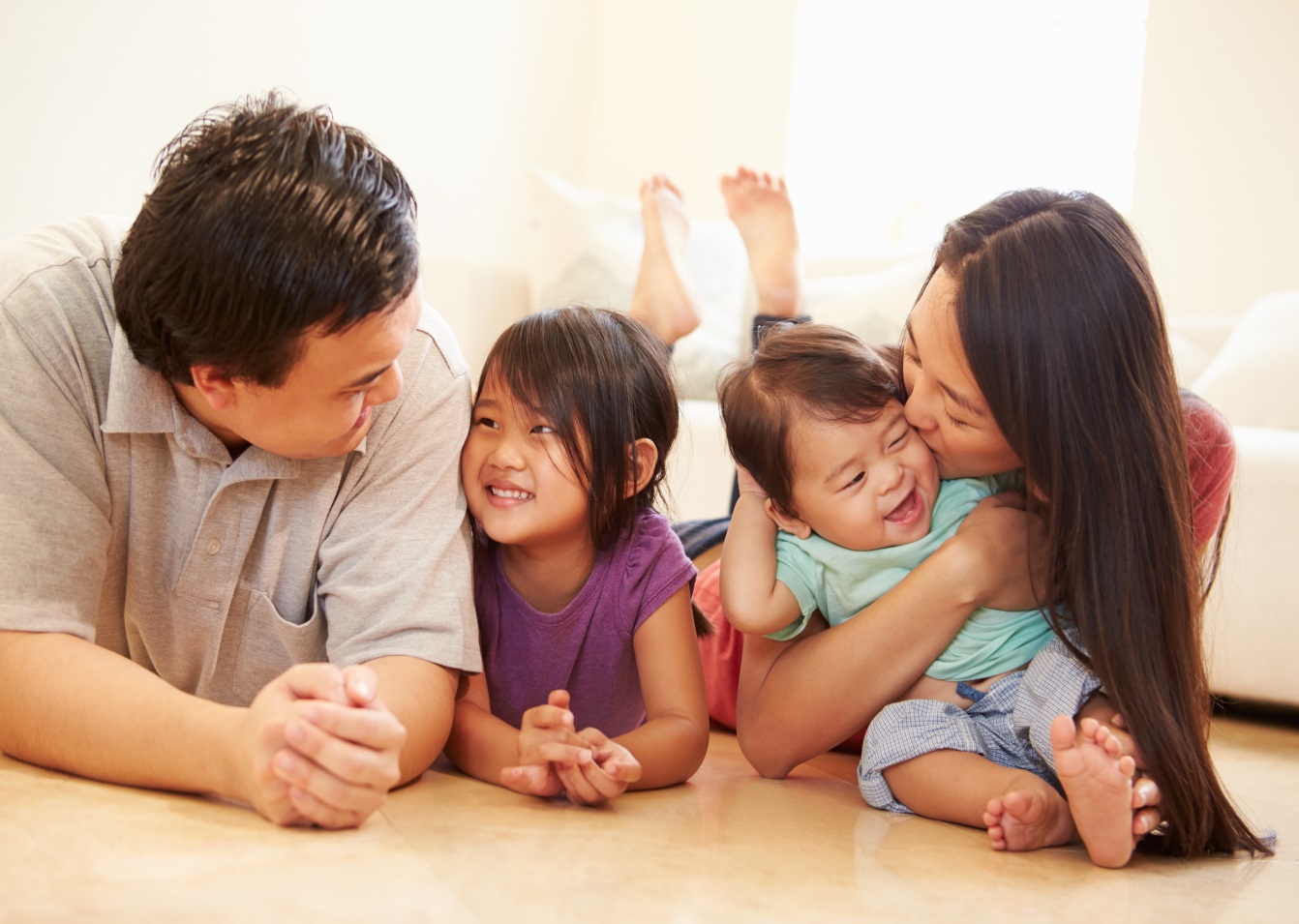 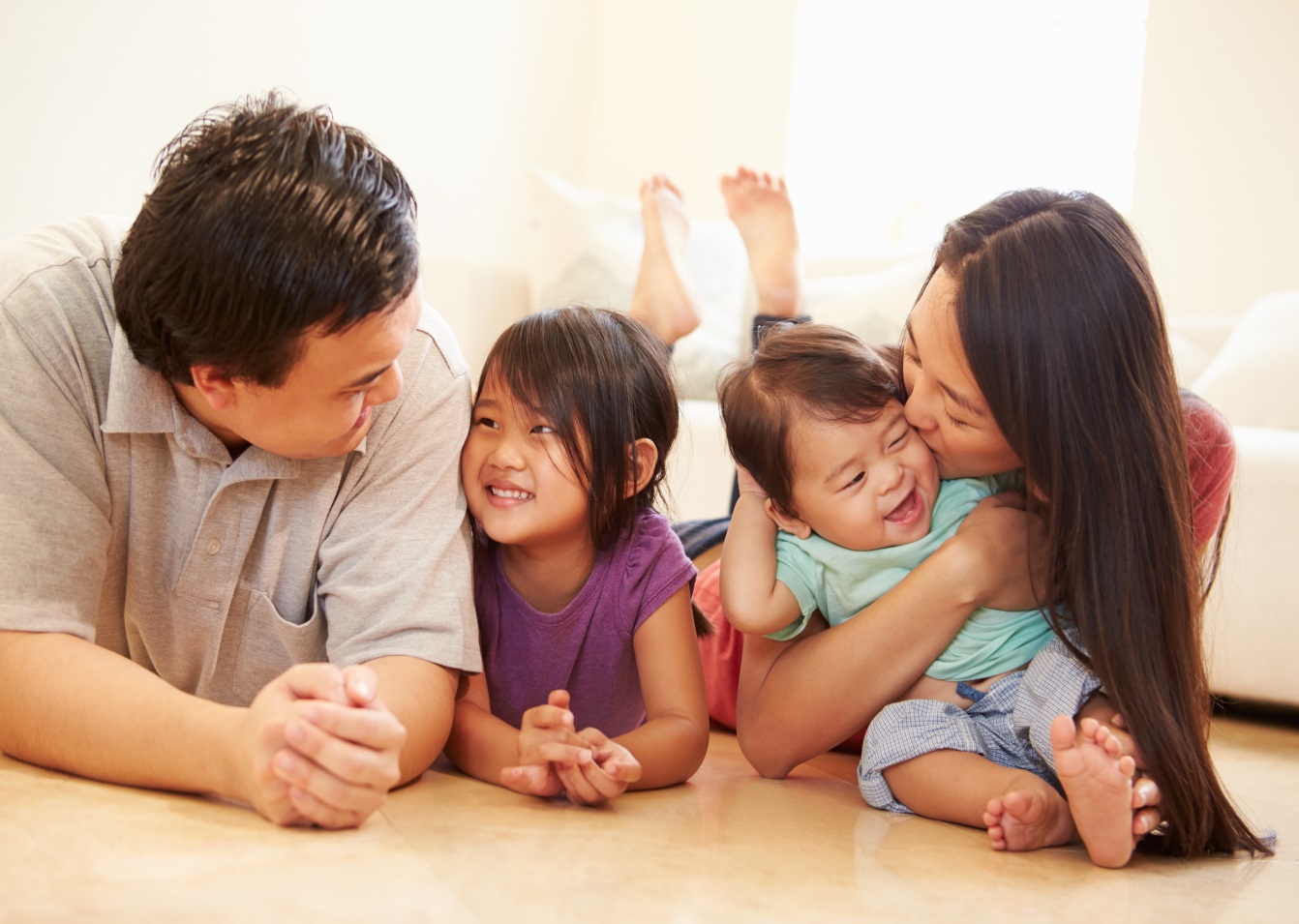 Social and Health ServicSocial and Health Services ResourcesInformation Helpline for LA County: 211 LA CountyTelephone: Dial 2-1-1Online Directory: https://www.211la.org/Cost: FreeHours: Available 24/7Languages: Hearing-impaired, English, Spanish, and 140 other languages interpretedCost/Insurance: Free for those who qualifyDescription: Confidential referrals to servicesFree Health Coverage ProgramMedi-Cal and Covered CaliforniaProvidence Little Company of Mary Medical Center San PedroInformation: (888) 432-5464Location: 1300 West 7th St., San Pedro, CA 90732Low-Cost Dental ServicesPrivate and Public Free/Low-Cost Dental Clinics:http://publichealth.lacounty.gov/ohp/ppplistings.htmAssistance League of San Pedro – Frances J. Johnson Dental CenterAppointments: (310) 832-8355Website: http://sanpedrosouthbay.assistanceleague.org/projects.cfm#954 Ages: 1-18 Languages: English, SpanishCost/Insurance: No or low cost, $10 per visitDescription: Provides quality, low-cost dental care to children of pre-school through high school age from low-income familiesLocation: 1441 West 8th St., San Pedro, CA 90732Free/Low-Cost Family PlanningHarbor Community ClinicAppointments: (310) 547-0202 (English); (310) 547-0466 (Spanish)Website: http://www.harborcommunityclinic.com/Ages: 13 years old and upCost/Insurance: Free or sliding-scaleReferral: None requiredHours: Monday, 8:00AM-7:00PM; Tuesday-Friday, 8:00AM-5:00PMLanguages: English and SpanishServices: Counseling and access to birth control methods, testing and counseling for sexually transmitted infections, testing and counseling for pregnancy, OB services, and annual pap smearsClasses: Community health education classesLocation: 593 West 6th St., San Pedro, CA 90731Find a family planning clinic near you:Website: http://www.hhs.gov/opa/Español: http://www.hhs.gov/opa/espanol/index.htmlPrenatal and Primary/Urgent CareFind a medical or dental clinic care near you:LA County Department of Health ServicesClinics/Urgent Care: http://dhs.lacounty.gov/wps/portal/dhs/locations/U.S. Health Resources and Services Administration Federally-Qualified Health Centers (FQHCs)http://findahealthcenter.hrsa.gov/help/Community Clinic Association of LA Countyhttp://ccalac.org – “Find a Clinic” tabFree/Low-Cost Mental Health CareFor immediate help: National Perinatal & Postpartum Depression Hotline (available 24/7) 800-773-6667 or 800-PPD-MOMSFind a clinic or urgent care center:LA County ACCESS Center Helpline 800-854-7771 (available 24/7) http://dmh.lacounty.gov/wps/portal/dmhFor help finding services, call a “Navigator” from LA County Department of Mental Health SPA 8:Up to Age 15: (562) 435-2078Ages 16-25: (562) 435-3106Ages 26-59: (562) 435-2257Age 60+: (562) 435-2257; (213) 738-2327Substance Use TreatmentQuit Smoking Support – California Smokers’ HelplineEnglish: 800-NO-BUTTS (800-662-8887)Spanish: 800-45-NO-FUME (800-456-6386)Deaf and Hard of Hearing: 800-933-4TDD (800-933-4833)Ask for: Mandarin, Cantonese, Vietnamese, KoreanWeb: http://californiasmokershelpline.org or Los Angeles County http://www.laquits.comCost: FreeDrug and Alcohol Use TreatmentTreatment Referrals: 800-564-6600http://www.publichealth.lacounty.gov/sapc/Community Assistance ProgramsWomen, Infants, Children (WIC)Registration: (888) 278-6455Website: www.phfewic.org/Breastfeeding.aspxServices: Provides breastfeeding support, nutrition education and food for children 0-5 and pregnant/breastfeeding womenCost/Insurance: Free for those who qualifyHours: Monday, Tuesday, Thursday, 9:15AM-5:30PM; Wednesday, 11:00AM-7:15PM; Friday, 10:00AM-5:30PMLanguages: English and SpanishLocation: 312 North Gaffey St., San Pedro, CA 90731Transportation: Accessible via DASH San Pedro Green Line Bus (1st St. & Gaffey St. stop) and LADOT Commuter Express 142 (Gaffey St. & 5th St. stop)CalFreshWebsite: www.dss.cahwnet.gov/foodstampsServices: Improve the nutrition of your household; increase your food-buying power, benefits used instead of money at the grocery store.Apply online: http://www.benefitscal.org Department of Public Social Services – Compton OfficeInformation: (866) 613-3777Participant Help Line: (310) 258-7400,(866) 613-3777Programs Offered: CalWORKs, CalFresh, Medi-Cal, RefugeeHours: Monday-Friday, 8:00AM-5:00PMLocation: 211 East Alondra Blvd., Compton, CA 90220Transportation: Accessible via Metro 202 (Willowbrook Ave. & Cocoa St. stop)Department of Public Social Services – Paramount OfficeInformation: (310) 258-7400	Participant Help Line: (310) 258-7400,(310) 603-5101Hours: Monday-Friday, 8:00AM-5:00PMPrograms Offered: CalWORKs, CalFresh, Medi-CalLocation: 2961 East Victoria St., Rancho Dominguez, CA 90221Transportation: Accessible via Commuter Express 142 and via Long Beach Transit 52 (Victoria St. & Santa Fe Ave. stop)Department of Public Social Services – South Family OfficeInformation: (310) 761-2000	Participant Help Line: (310) 258-7400,(626) 569-1399Hours: Monday-Friday, 8:00AM-5:00PMPrograms Offered: CalWORKs, CalFresh, Medi-Cal, RefugeeLocation: 17600 A Santa Fe Ave., Rancho Dominguez, CA 90221Transportation: Accessible via Commuter Express 142 and via Long Beach Transit 52 (Santa Fe Ave. & Artesia Blvd. stop)HousingDepartment of Housing and Urban Development Public Housing AgencyRental housing for eligible low-income families, the elderly, and persons with disabilities.PHA: Housing Authority of the City of Los AngelesAddress: 2600 Wilshire Blvd., Los Angeles, CA 90057Phone Number: (213) 252-2500First 5 LA ResourcesWelcome Baby Providence Little Company of Mary Medical Center San Pedro Registration: (310) 514-5444Website: http://california.providence.org/san-pedro/Hours: Monday-Friday, 8:00AM-4:30PMLocation: 470 North Hawaiian Ave., Wilmington, CA 90744Transportation: Accessible via Metro Bus 246 (Figueroa St. & E St. stop)Torrance Memorial Medical Center Registration: (310) 514-5444Website: http://www.torrancememorial.orgHours: Monday-Friday, 8:00AM-4:30PMLocation: 3330 Lomita Blvd., Torrance, CA 90505Transportation: Accessible via Torrance Transit Bus 9 (Lomita Blvd. at Garnier St. stop)Choose Health LA Child CareChoose Health LA Child Care (CHLA Child Care)General Information: CHLA Child Care supports the healthy growth and development of children by improving the nutrition and physical environment of child care settings. CHLA Child Care works with child care providers, events for parents and children, and information and tools for all. For more information, contact: 1-888-92-CHILD or visit http://www.ccala.netAcknowledgmentsThis Community Resource Guide was developed for you by: